Prada konsumentaJan KowalskiJeśli kupiliśmy coś, co nie zadowala nas do końca i chcemy zwrócić towar warto jest pamiętać o naszych prawach konsumenta. Znajomość tych praw jest szczególnie przydatna, jeśli robimy zakupy poza krajem zamieszkania.Artykuł 1999/44/EC mówi, że “Sprzedawca ma obowiązek dostarczyć nabywcy dobra, które są zgodne z umową zakupu.”Oznacza to, że każdy produkt zakupiony na terenie Unii Europejskiej musi spełniać wyznaczone funkcje. Jeśli produkt popsuje się w okresie 2 lat od daty zakupu, mamy prawo do zażądania naprawy produktu na koszt producenta lub zwrócenia poniesionych kosztów. Jeśli produkt popsuł się w okresie krótszym niż 6 miesięcy od daty zakupu oznacza to, że wada produktu istniała jeszcze przed zakupieniem towaru. Jeśli produkt zepsuł się w okresie późniejszym niż 6 miesięcy od daty zakupu należy udowodnić, że uszkodzenie produktu nie wynikło z niewłaściwego użytkowania. W drugim przypadku udowodnienie takiego stanu rzeczy nie jest łatwe.Więc co możemy zrobić, jeśli okaże się, że nasz telefon komórkowy przestał działać po trzech miesiącach użytkowania?Jeśli możliwa jest naprawa telefonu i nie zajmie dłuższego okresu czasu nie przysługuje nam prawo do wymiany sprzętu na nowy. Są jednakże sytuacje, kiedy możemy żądać zwrotu pieniędzy.Oto one:Naprawa bądź wymiana części jest zbyt kosztownaNaprawa zabierze zbyt długi okres czasuNaprawianie produktu spowoduje uciążliwe niedogodności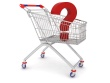 Informacja Usługi, które możemy nabyć, mogą być różnorakie: od strzyżenia włosów, aż do zbudowania domu. Jako konsument masz swoje prawa, kiedy zamawiasz usługę, ale tu nie ma sztywnych zasad? Usługi oferuje wielu ludzi; mogą to być handlarze, sprzedawcy bądź osoby wykwalifikowane w pewnych zawodach. Na określenie osoby, która oferuje usługę dowolnego rodzaju, używamy terminu dostawca usług. Poniżej podajemy ogólne wskazówki, które mogą pomóc uniknąć problemów związanych z nabywaniem usługi.Co to jest umowa?Kiedy decydujesz się na nabycie usługi, zostaje zawarta umowa pomiędzy Tobą, jako klientem, a dostawcą usług? Umowa jest zobowiązaniem o mocy prawnej. Umowy mogą być sporządzone w formie pisemnej lub ustnej. Zawierają one postanowienia i zobowiązania, których obie strony muszą przestrzegać. Ważną zasadą jest to, aby umowy były formułowane w sposób jasny i zrozumiały dla klienta. Wszystkie strony, które zostają związane umową, powinny być świadome, jakie są ich zobowiązania według zapisów umowy. Ostatnia aktualizacja: 21 listopad 2008PublikacjeData publikacjiGwarancjaZwrot Kosztów